PurposeThe standards elaborations (SEs) support teachers to connect curriculum to evidence in assessment so that students are assessed on what they have had the opportunity to learn. The SEs can be used to:make consistent and comparable judgments, on a five-point scale, about the evidence of learning in a folio of student work across a year/banddevelop task-specific standards (or marking guides) for individual assessment tasksquality assure planning documents to ensure coverage of the achievement standard across a year/band.StructureThe SEs have been developed using the Australian Curriculum achievement standard. The achievement standard for The Arts describes what students are expected to know and be able to do at the end of each year/band. Teachers use the SEs during and at the end of a teaching period to make on-balance judgments about the qualities in student work that demonstrate the depth and breadth of their learning.In Queensland, the achievement standard represents the C standard — a sound level of knowledge and understanding of the content, and application of skills. The SEs are presented in a matrix where the discernible differences and/or degrees of quality between each performance level are highlighted. Teachers match these discernible differences and/or degrees of quality to characteristics of student work to make judgments across a five-point scale.In Years 5–6, the Learning area achievement standard can be used to assess across The Arts subjects.Years 5–6  standard elaborationsNote: Words in the square brackets are not part of the achievement standard. However, they have been included to clarify that subject-specific knowledge, elements, concepts, conventions, materials, skills and/or processes are used to assess this aspect of the achievement standard. © State of Queensland (QCAA) 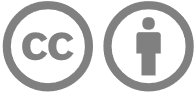 Licence: https://creativecommons.org/licenses/by/4.0 | Copyright notice: www.qcaa.qld.edu.au/copyright — lists the full terms and conditions, which specify certain exceptions to the licence. | Attribution: (include the link): © State of Queensland (QCAA) 2023Unless otherwise indicated material from Australian Curriculum is © ACARA 2010–present, licensed under CC BY 4.0. For the latest information and additional terms of use, please check the Australian Curriculum website and its copyright notice.Years 5–6 standard elaborations — 
Australian Curriculum v9.0: Years 5–6 Australian Curriculum:  achievement standardBy the end of Year 6, explain the use of elements, concepts and/or conventions in arts works they create and/or experience. They describe how the arts communicate ideas, perspectives and/or meaning across cultures, times, places and/or other contexts. They describe how the arts are used to continue and revitalise cultures.Students use subject-specific knowledge, elements, concepts, conventions, materials, skills and/or processes to create arts works that communicate ideas, perspectives and/or meaning. They demonstrate safe practices. They present and perform their arts works in formal and/or informal settings.Source: Australian Curriculum, Assessment and Reporting Authority (ACARA), Australian Curriculum Version 9.0  for Foundation–10 https://v9.australiancurriculum.edu.au/f-10-curriculum/learning-areas/dance_drama_media-arts_music_visual-arts/year-6?view=quick&detailed-content-descriptions=0&hide-ccp=0&hide-gc=0&side-by-side=1&strands-start-index=0&subjects-start-index=0ABCDEThe folio of student work contains evidence of the following:The folio of student work contains evidence of the following:The folio of student work contains evidence of the following:The folio of student work contains evidence of the following:The folio of student work contains evidence of the following:Exploring and respondingthorough explanation of the use of elements, concepts and/or conventions in arts works they create and/or experienceinformed explanation of the use of elements, concepts and/or conventions in arts works they create and/or experienceexplanation of the use of elements, concepts and/or conventions in arts works they create and/or experiencedescription of the elements, concepts and/or conventions in arts works they create and/or experienceidentification of element/s, concept/s and/or convention/s in arts works they create and/or experienceExploring and respondingdiscerning description of how the arts:communicate ideas, perspectives and/or meaning across cultures, times, places and/or other contextsare used to continue and revitalise culturesinformed description of how the arts:communicate ideas, perspectives and/or meaning across cultures, times, places and/or other contextsare used to continue and revitalise culturesdescription of how the arts:communicate ideas, perspectives and/or meaning across cultures, times, places and/or other contextsare used to continue and revitalise culturesidentification of how the arts:communicate aspects of ideas, perspectives and/or meaning across cultures, times, places and/or other contextsare used to continue or revitalise culture/sidentification of arts across cultures, times, places and/or other contextsCreating and makingdiscerning use of subject-specific knowledge, elements, concepts, conventions, materials, skills and/or processes to create arts works that communicate ideas, perspectives and/or meaninginformed use of subject-specific knowledge, elements, concepts, conventions, materials, skills and/or processes to create arts works that communicate ideas, perspectives and/or meaninguse of subject-specific knowledge, elements, concepts, conventions, materials, skills and/or processes to create arts works that communicate ideas, perspectives and/or meaningvariable use of subject-specific knowledge, elements, concepts, conventions, materials, skills and/or processes to create arts works that communicate aspects of ideas, perspectives and/or meaningfragmented use of subject-specific knowledge, elements, concepts, conventions, materials, skills and/or processes to create aspects of arts worksPresenting and performingdiscerning [use of subject-specific knowledge, elements, concepts, conventions, materials, skills and/or processes] to present and perform their arts works in formal and/or informal settings, demonstrating safe practices.informed [use of subject-specific knowledge, elements, concepts, conventions, materials, skills and/or processes] to present and perform their arts works in formal and/or informal settings, demonstrating safe practices.[use of subject-specific knowledge, elements, concepts, conventions, materials, skills and/or processes] to present and perform their arts works in formal and/or informal settings, demonstrating safe practices.variable [use of subject-specific knowledge, elements, concepts, conventions, materials, skills and/or processes] to present and perform their arts works in formal and/or informal settings, demonstrating safe practices.fragmented [use of subject-specific knowledge, elements, concepts, conventions, materials, skills and/or processes] to present and perform aspects of their arts works in formal and/or informal settings, demonstrating safe practices with direction.Keyshading emphasises the qualities that discriminate between the A–E descriptors